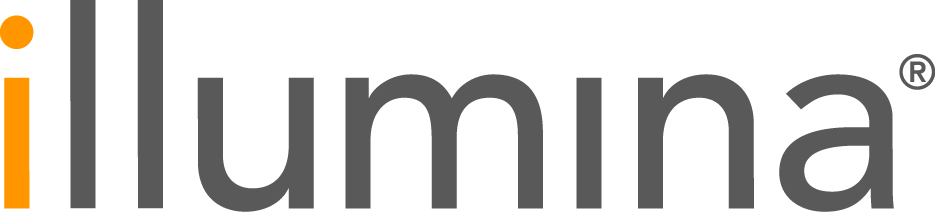 Genetics Society of Australasia 2019 Student Research Grant Scheme (Illumina NovaSeq Mini Grant)The GSA are pleased to announce our new Student Research Grant Scheme including an Illumina NovaSeq Mini Grant in conjunction with the Ramaciotti Centre for Genomics. Researchers with innovative projects are invited to submit a 700-word application outlining how next generation sequencing can be utilised to advance their postgraduate research. The winner will receive an Illumina NovaSeq 6000 SP 250bp PE flowcell run (up to 800M reads/400 Gb) and discounted library construction (using the Nextera DNA Flex Library Prep kit). Submit your entry by completing the attached application form and emailing it to GSAA.awards@gmail.com with the subject heading “Illumina NovaSeq Mini Grant”. Terms and conditions apply. About the Ramaciotti Centre for Genomics The Ramaciotti Centre for Genomics, located at UNSW, is a not-for-profit provider of genomic services. We enable access to state-of-the-art, cutting edge technologies at affordable prices and deliver data of the highest quality. Our technology suite includes long- and short-read next-generation sequencing, single-cell analysis, microarrays and capillary sequencing. Our professional team of scientists have many years of experience providing researchers with a personalised service from design through to downstream analysis. Terms & Conditions• Applicants must complete the application form in full. • The successful recipient will receive sequencing data from an Illumina NovaSeq 6000 SP kit, with 250bp paired end reads (up to 800M reads/400 Gb).• The successful recipient can utilise the Centre’s library prep service for Nextera DNA Flex at a discounted rate*.• No further charges payable for a submission of a user-prepared library pool. • Applications close on the 16th of August 2019 at 5pm AEST. Late submissions will not be considered. • DNA samples or libraries must be submitted and pass quality check before the 1st of December 2019. • All samples or libraries submitted for the sequencing run must be submitted in a single batch and conform with Ramaciotti Centre for Genomics submission guidelines. • The proposed project plan must be checked by Ramaciotti staff for technical accuracy prior to grant submission. Please contact the Centre for technical advice, stating “GSA NovaSeq Mini Grant Enquiry” in the email heading. • This grant is only open to postgraduate students enrolled in Australasian institutions and that hold current GSA memberships. • The grant is for research only and cannot be used for commercial or clinical purposes. • Grants will be reviewed by a panel of GSA, Ramaciotti Centre and Illumina representatives. • The winner will be announced on social media including the GSA website, Facebook and Twitter. The successful applicant agrees to have their name and the purpose of the grant made public. • Applicants agree to being contacted by Illumina for marketing purposes.* Discount offered for up to 24 samples. Other sample preparation options offered at the discretion of Ramaciotti staff. A quote for additional costs must be accepted by the recipient and their laboratory head/supervisor prior to submission.Name										Institution										Address											Email										Phone										Postgraduate Project Summary (250 word limit):How will this grant be used? (250 word limit, please outline sample numbers and technical plan):Why is your research important to the genetics community? (200 word limit)